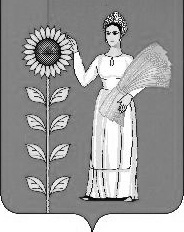 СОВЕТ ДЕПУТАТОВ СЕЛЬСКОГО ПОСЕЛЕНИЯТИХВИНСКИЙ СЕЛЬСОВЕТДобринского муниципального района Липецкой областиРоссийской Федерации44 -я сессия VсозываР Е Ш Е Н И Е26.12.2018г.                      д.Большая Плавица                           №  168-рсО бюджете сельского поселения Тихвинский сельсовет Добринского муниципального района Липецкой области Российской Федерации на 2019 год и плановый период 2020 и 2021 годовРассмотрев представленный администрацией сельского поселения Тихвинский сельсовет проект решения «О бюджете сельского поселения Тихвинский сельсовет Добринского муниципального района Липецкой области  Российской Федерации  на 2019 год и плановый период 2020 и 2021 годы», руководствуясь Положением «О бюджетном  процессе сельского поселения Тихвинский сельсовет», ст. 30 Устава сельского поселения  Тихвинский сельсовет Добринского муниципального района, учитывая рекомендации публичных слушаний и постоянных комиссий, Совет депутатов сельского поселения Тихвинский сельсовет   РЕШИЛ:1. Принять бюджет сельского поселения Тихвинский сельсовет Добринского муниципального района Липецкой области Российской Федерации на 2019 год и плановый период 2020 и 2021 годы (прилагается).2. Направить указанный нормативно-правовой акт  главе сельского поселения для подписания и официального обнародования.3. Настоящее решение вступает в силу с 1 января 2019 года.Председатель Совета депутатов   сельского поселения Тихвинский сельсовет                                                   А.Г.Кондратов                                                                                                                                                      Принят                                    решением Совета депутатов             сельского поселения Тихвинский сельсовет  №168 - рс от  26 декабря 2018  г. «О бюджете сельского поселения   Тихвинский сельсоветДобринского  муниципального района Липецкой области Российской Федерации на 2018 год и   плановый период 2019 и 2020 годов»   Бюджет сельского поселения Тихвинский сельсовет Добринского муниципального района Липецкой области Российской Федерации на 2019 год и плановый период 2020 и 2021 годы Статья 1. Основные характеристики бюджета сельского поселения на 2019 год и на плановый период 2020 и  2021 годов.1.Утвердить основные характеристики бюджета сельского поселения на 2019 год:1) общий объем доходов бюджета сельского поселения в сумме 4 469 700,00 рублей;  2) общий объем расходов бюджета сельского поселения в сумме 3 669 700,00 рублей;3) профицит бюджета сельского поселения в сумме 800 000 рублей;2.Утвердить основные характеристики бюджета сельского поселения  на 2020  год и на 2021 год:1) общий объем доходов бюджета сельского поселения на 2020 год  в сумме  4 077 700,00 рублей и на 2021 год в сумме 4 458 100,00 рублей;2) общий объем расходов бюджета сельского поселения на 2020 год в сумме 4 077 700,00 рублей, в том числе условно утвержденные расходы в сумме 110000,00   рублей, и на 2021  год  в сумме  4 458 100,00 рублей, в том числе условно утвержденные расходы в сумме 240 000,00   рублей.3) Утвердить источники финансирования дефицита бюджета сельского поселения на 2019 год и на плановый период 2020 и 2021 годов согласно приложения 1 к настоящему решению.Статья 2. Нормативы формирования доходов бюджета сельского поселения 1.Утвердить, что бюджет сельского поселения в 2019 году и плановый период 2020 и 2021 годов формируется  за счет налоговых и неналоговых доходов в соответствии с законодательством Российской Федерации о налогах и сборах. Статья 3. Главные администраторы доходов и источников финансирования  дефицита бюджета1.Утвердить перечень главных администраторов доходов бюджета сельского поселения на 2019 год и на плановый период 2020 и 2021 годов согласно приложению 2 к настоящему решению.2. Утвердить перечень главных администраторов  источников  внутреннего финансирования  дефицита  бюджета сельского поселения на 2019 год и на плановый период 2020 и 2021 годов согласно приложению 3 к настоящему решению. 3. Утвердить перечень главных администраторов доходов бюджета сельского поселения – территориальных органов федеральных органов исполнительной власти на 2019 год и на плановый период 2020 и 2021 годов согласно приложению 4 к настоящему решению.Статья 4 . Объемы поступлений доходов в бюджет сельского поселения1.Учесть в бюджете сельского поселения  объем поступления доходов:                  1) на 2019 год согласно приложению 5 к настоящему решению;                    2) на плановый период 2020 и 2021 годов согласно приложению 6 к настоящему решению. Статья 5. Бюджетные ассигнования бюджета сельского поселения на 2019 год и на плановый период 2020 и 2021 годов1.Утвердить распределение бюджетных ассигнований сельского поселения  по разделам и подразделам классификации расходов бюджетов Российской Федерации:1)  на 2019 год согласно приложению 7 к настоящему решению;2) на плановый период 2020 и 2021 годов согласно приложению 8 к настоящему решению.2.Утвердить ведомственную структуру расходов бюджета сельского поселения:                 1) на 2019 год  согласно приложению 9 к настоящему решению;2) на плановый период 2020 и 2021 годов согласно приложению 10 к настоящему решению.3.Утвердить распределение расходов бюджета сельского поселения по разделам, подразделам, целевым статьям (муниципальным программам и непрограммным направлениям деятельности), группам видов расходов классификации расходов бюджетов Российской Федерации:1) на 2019 год согласно приложению 11 к настоящему решению;2) на плановый период 2020 и 2021 годов согласно приложению 12 к настоящему решению.4.Утвердить объем бюджетных ассигнований Дорожного фонда на 2019 год в сумме 352 500,00 рублей5.Утвердить объем межбюджетных трансфертов, предусмотренных к получению из областного бюджета:1) на 2019 год  в сумме 2 268 000,00   рублей согласно приложению 13 к настоящему решению;2) на 2020 год в сумме 2 106 000,00  рублей  и на 2021 год в сумме  2 175 100,00  рублей, согласно приложению 14 к настоящему решению. 6.Утвердить объем межбюджетных трансфертов, передаваемых бюджету муниципального района из бюджета сельского поселения на осуществление части полномочий по решению вопросов местного значения:1) на 2019 год в сумме 149 970,00 рублей согласно приложению 15 к настоящему решению;2) на 2020 год в сумме 149 970,00 рублей и на 2021 год в сумме 149 970,00 рублей согласно приложению 16 к настоящему решению;7. Утвердить объем межбюджетных трансфертов, предусмотренных к получению из районного бюджета :1) на 2019 год  в сумме 352 500,00   рублей согласно приложению 17 к настоящему решению;           Статья 7. Особенности использования средств, получаемых бюджетными учреждениями сельского поселения1. Утвердить, что в 2019 году бюджетные учреждения сельского поселения вправе использовать на обеспечение своей деятельности полученные ими средства от оказания платных услуг, безвозмездные поступления от физических и юридических лиц,  в том числе добровольные пожертвования, и средства от иной приносящей  доход деятельности на основании документа (генерального разрешения) главного распорядителя (распорядителя) бюджетных средств, в порядке, определяемом администрацией сельского поселения.2. Утвердить, что средства в валюте Российской Федерации, поступающие во временное распоряжение получателей средств бюджета сельского поселения в соответствии с законодательными и иными нормативными правовыми актами Российской Федерации, области, муниципального района и сельского поселения, учитываются на лицевых счетах, открытых им в администрации сельского поселения, в порядке, установленном администрацией сельского поселения.Статья 8. Муниципальные  заимствования, муниципальный  долг и предоставление муниципальных гарантий  сельского поселения1. Утвердить, что предельный объем муниципального долга сельского поселения на 2019 год равен  800 000   рублей.Утвердить верхний предел муниципального долга сельского поселения на 1 января 2020 года равен нулю, в том числе верхний предел долга по муниципальным гарантиям  сельского поселения равен нулю. Утвердить сумму средств, направляемых на уплату процентов за рассрочку бюджетных кредитов в 2019 году в сумме 1000,00 рублей. Утвердить программу муниципальных внутренних заимствований сельского поселения на 2019 год и на плановый период 2020 и 2021 годов согласно приложения 18 к настоящему решению.         2. Утвердить, что предельный объем муниципального долга сельского поселения на 2020 год равен нулю.Утвердить верхний предел муниципального долга сельского поселения на 1 января 2021 года равен нулю, в том числе верхний предел долга по муниципальным гарантиям сельского поселения равен нулю. 3. Утвердить, что предельный объем муниципального долга сельского поселения на 2021 год равен нулю.Утвердить верхний предел муниципального долга сельского поселения на 1 января 2022 года равен нулю, в том числе верхний предел долга по муниципальным гарантиям сельского поселения  равен нулю.Статья 8. Установление арендной  платыУтвердить базовый уровень годовой арендной платы за пользование муниципальным имуществом, находящимся в собственности поселения, в размере 500 рублей за 1 кв. метр.Статья 9. Особенности исполнения бюджета сельского поселения Установить перечень расходов бюджета сельского поселения на 2019 год, подлежащих финансированию в первоочередном порядке: заработная плата и начисления на нее, оплата коммунальных  услуг, безвозмездные перечисления бюджету Добринского муниципального района.Осуществлять доведение лимитов бюджетных обязательств до главных распорядителей средств бюджета сельского поселения на 2019 год по расходам, указанным в части 1 настоящей статьи. По остальным расходам доведение лимитов бюджетных обязательств,  производить с учетом ожидаемого исполнения бюджета сельского поселения.Установить в соответствии с частью 3 статьи 217 Бюджетного кодекса Российской Федерации, что основанием для внесения в 2019 году изменений в показатели сводной бюджетной росписи сельского поселения, связанные с особенностями исполнения бюджета сельского поселения и (или) перераспределения бюджетных ассигнований между главными распорядителями средств бюджета сельского поселения без внесения изменений в настоящее решение является:- передача полномочий по финансированию отдельных учреждений, мероприятий или расходов;- уточнение межбюджетных трансфертов из федерального, областного и районного бюджетов.      4.Объем бюджетных ассигнований на исполнение публичных нормативных обязательств в бюджете на 2019 год не предусмотрен.Статья 10. Вступление в силу настоящего решенияНастоящее решение вступает в силу с 1 января 2019 года.Глава  сельского поселения  Тихвинский сельсовет                                                 А.Г.Кондратов       Приложение 1                                   к решению Совета депутатов             сельского поселения Тихвинский сельсовет  №168  - рс от 26 декабря 2018  г. «О бюджете сельского поселения   Тихвинский сельсоветДобринского  муниципального района Липецкой области Российской Федерации на 2019 год и   плановый период 2020 и 2021 годов»   ИСТОЧНИКИ ФИНАНСИРОВАНИЯ ДЕФИЦИТА БЮДЖЕТА            СЕЛЬСКОГО ПОСЕЛЕНИЯ НА  ГОД И НА 2019 ГОД ПЛАНОВЫЙ ПЕРИОД                                 2020 и 2021 годов                   Приложение 2                                   к решению Совета депутатов              сельского поселения Тихвинский сельсовет  №168  - рс от 26 декабря 2018  г. «О бюджете сельского поселения   Тихвинский сельсоветДобринского  муниципального района Липецкой области Российской Федерации на 2019 год и   плановый период 2020 и 2021 годов»   ПЕРЕЧЕНЬ ГЛАВНЫХ АДМИНИСТРАТОРОВДОХОДОВ БЮДЖЕТА СЕЛЬСКОГО ПОСЕЛЕНИЯ ТИХВИНСКИЙ СЕЛЬСОВЕТ ДОБРИНСКОГО МУНИЦИПАЛЬНОГО РАЙОНА ЛИПЕЦКОЙ ОБЛАСТИ НА 2019 ГОД И ПЛАНОВЫЙ ПЕРИОД 2020 И 2021 ГОДОВ                                                                                                                                              Приложение  3к проекту  решения Совета депутатов  сельского поселения Тихвинский сельсовет №168  - рс от 26 декабря 2018  г. «О бюджете сельского поселенияТихвинский сельсовет Добринскогомуниципального района Липецкой области Российской Федерации на 2019 год и   плановый период 2020 и 2021 годов»ПЕРЕЧЕНЬ ГЛАВНЫХ АДМИНИСТРАТОРОВИСТОЧНИКОВ ВНУТРЕННЕГО ФИНАНСИРОВАНИЯ ДЕФИЦИТА  БЮДЖЕТА СЕЛЬСКОГО ПОСЕЛЕНИЯ НА 2019 ГОД И ПЛАНОВЫЙ ПЕРИОД  2020 и 2021 ГОДОВПриложение  4к решению Совета депутатов  сельского поселения Тихвинский сельсовет №168  - рс от 26 декабря 2018  г. «О бюджете сельского поселенияТихвинский сельсовет Добринскогомуниципального района Липецкой области Российской Федерации на 2019 год и   плановый период 2020 и 2021 годов»Перечень  главных администраторов доходов  бюджета сельского поселения – территориальных органов федеральных органов исполнительной власти на 2019 год и  плановый период 2020 и 2021 годов<*> Администрирование поступлений по всем подстатьям соответствующей статьи осуществляется администратором, указанным в группировочном коде бюджетной классификации. Приложение  5к решению Совета депутатов  сельского поселения Тихвинский сельсовет №168  - рс от 26 декабря 2018  г.«О бюджете сельского поселенияТихвинский сельсовет Добринскогомуниципального района Липецкой области Российской Федерации на 2019 год                                                                                                 и   плановый период 2020 и 2021годов	Объем доходов по бюджету сельского поселения                                                                                                                      Тихвинский сельсовет на 2019 годПриложение  6к решению Совета депутатов  сельского поселения Тихвинский сельсовет №168  - рс от 26 декабря 2018  г. «О бюджете сельского поселенияТихвинский сельсовет Добринскогомуниципального района Липецкой области Российской Федерации на 2019 год и  плановый период 2020 и 2021 годовОбъем доходов по бюджету сельского поселения                                                                                                                        Тихвинский сельсовет на плановый период  2020 и  2021 годов Приложение  7к решению Совета депутатов  сельского поселения Тихвинский сельсовет №168  - рс от 26 декабря 2018  г. «О бюджете сельского поселенияТихвинский сельсовет Добринскогомуниципального района Липецкой области Российской Федерации на 2019 год и  плановый период 2020 и 2021 годов»Распределение бюджетных ассигнований сельского поселения по разделам и подразделам  классификации расходов бюджетов Российской Федерации на 2019 год                                                                                   				руб.  Приложение  8к решению Совета депутатов  сельского поселения Тихвинский сельсовет №168  - рс от 26 декабря 2018  г.«О бюджете сельского поселенияТихвинский сельсовет Добринскогомуниципального района Липецкой области Российской Федерации на 2019 год и  плановый период 2020 и 2021 годов»Распределение бюджетных ассигнований сельского поселения по разделам и подразделам  классификации расходов бюджетов Российской Федерации на  плановый период  2019 и 2020 годов                                                                   				руб.   Приложение  9к решению Совета депутатов  сельского поселения Тихвинский сельсовет №168  - рс от 26 декабря 2018  г. «О бюджете сельского поселенияТихвинский сельсовет Добринскогомуниципального района Липецкой области Российской Федерации на 2019 год и  плановый период 2020 и 2021 годов»ВЕДОМСТВЕННАЯ   СТРУКТУРАрасходов бюджета сельского поселения на 2019 год						руб.		          Приложение  10к решению Совета депутатов  сельского поселения Тихвинский сельсовет №168  - рс от 26 декабря 2018  г. «О бюджете сельского поселенияТихвинский сельсовет Добринскогомуниципального района Липецкой области Российской Федерации на 2019 год и  плановый период 2020 и 2021 годов»ВЕДОМСТВЕННАЯ   СТРУКТУРАрасходов бюджета сельского поселения на плановый период 2020 и 2021 годов						руб.		                                                                                                                                                    Приложение  11к решению Совета депутатов  сельского поселения Тихвинский сельсовет №168  - рс от 26 декабря 2018  г. «О бюджете сельского поселенияТихвинский сельсовет Добринскогомуниципального района Липецкой области Российской Федерации на 2019 год и  плановый период 2020 и 2021 годов»Распределение расходов бюджета сельского поселения по разделам, подразделам,целевым статьям (муниципальным программам и непрограммным направлениям деятельности), группам видов расходов классификации расходовбюджетов Российской Федерации на 2019 год                                                          						руб.Приложение  12к решению Совета депутатов  сельского поселения Тихвинский сельсовет №168  - рс от 26 декабря 2018  г. «О бюджете сельского поселенияТихвинский сельсовет Добринскогомуниципального района Липецкой области Российской Федерации на 2019 год и  плановый период 2020 и 2021 годов»Распределение расходов бюджета сельского поселения по разделам,подразделам , целевым статьям (муниципальным программам и непрограммным направлениям деятельности), группам видов расходов классификации расходов бюджетов Российской Федерации на плановый период 2020 и 2021 годы					руб.	Приложение  13к решению Совета депутатов  сельского поселения Тихвинский сельсовет №168  - рс от 26 декабря 2018  г. «О бюджете сельского поселенияТихвинский сельсовет Добринскогомуниципального района Липецкой области Российской Федерации на 2019 год и  плановый период 2020 и 2021 годов»Объем межбюджетных трансфертов, предусмотренных к получениюиз областного бюджета на 2019 год										                руб.Приложение  14к решению Совета депутатов  сельского поселения Тихвинский сельсовет №168  - рс от 26 декабря 2018  г. «О бюджете сельского поселенияТихвинский сельсовет Добринскогомуниципального района Липецкой области Российской Федерации на 2019 год и н плановый период 2020 и 2021 годов»Объем межбюджетных трансфертов, предусмотренных к получениюиз областного бюджета на плановый период 2020 и 2021 годов										                руб.Приложение  15к решению Совета депутатов  сельского поселения Тихвинский сельсовет №168  - рс от 26 декабря 2018  г.«О бюджете сельского поселенияТихвинский сельсовет Добринскогомуниципального района Липецкой области Российской Федерации на 2019 год и  плановый период 2020 и 2021 годов»Объем межбюджетных трансфертов, передаваемых бюджету муниципального района  из бюджета сельского поселения на осуществление части  полномочий  по решению вопросов местного значения  на 2019 год	руб.				     Приложение  16к решению Совета депутатов  сельского поселения Тихвинский сельсовет №168  - рс от 26 декабря 2018  г. «О бюджете сельского поселенияТихвинский сельсовет Добринскогомуниципального района Липецкой области Российской Федерации на 2019 год и  плановый период 2020 и 2021 годов»Объем межбюджетных трансфертов, передаваемых бюджету  муниципального района  из бюджета сельского поселения на осуществление части  полномочий  по решению вопросов местного значения  на плановый период  2020 и 2021 годовПриложение  17к решению Совета депутатов  сельского поселения Тихвинский сельсовет №168  - рс от 26 декабря 2018  г. «О бюджете сельского поселенияТихвинский сельсовет Добринскогомуниципального района Липецкой области Российской Федерации на 2019 год и  плановый период 2020 и 2021 годов»Объем межбюджетных трансфертов, предусмотренных к получению из районного бюджета на 2019 год                                                                                                                                           Приложение  18к решению Совета депутатов  сельского поселения Тихвинский сельсовет №168  - рс от 26 декабря 2018  г. «О бюджете сельского поселенияТихвинский сельсовет Добринскогомуниципального района Липецкой области Российской Федерации на 2019 год и  плановый период 2020 и 2021 годов» МУНИЦИПАЛЬНЫХ ЗАИМСТВОВАНИЙ СЕЛЬСКОГО ПОСЕЛЕНИЯ                             НА  2019 ГОД И НА ПЛАНОВЫЙ ПЕРИОД 2020 и 2021 ГОДОВНаименование групп, подгрупп,статей, подстатей, элементов, кодов экономической классификации источников внутреннего финансирования дефицита бюджетаКод администратораКод бюджетной классификации2019 год2020 год2021 годПолучение кредитов от других бюджетов бюджетной системы Российской Федерации бюджетами сельских поселений в валюте Российской Федерации91801 03 01 00 10 0000 7100,000,000,00Погашение бюджетами сельских поселений кредитов от других бюджетов бюджетной системы Российской Федерации в валюте Российской Федерации91801 03 01 00 10 0000 810- 800 000,000,000,00Изменение остатков на счетах по учету средств бюджета сельского поселения91801 05 00 00 10 0000 0000,000,000,00ИТОГО-800 000,000,000,00Код бюджетной классификации  Российской Федерации Код бюджетной классификации  Российской Федерации Наименование главного администратора доходов бюджета сельского поселенияНаименование главного администратора доходов бюджета сельского поселенияглавного администратора доходовдоходов бюджета сельского поселенияНаименование главного администратора доходов бюджета сельского поселенияНаименование главного администратора доходов бюджета сельского поселения918Администрация сельского поселения Тихвинский сельсовет Добринского муниципального района Липецкой области Российской Федерации9181 11 05025 10 0000 1201 11 05025 10 0000 120Доходы, получаемые в виде арендной платы, а также средства от продажи права на заключение договоров аренды за земли, находящиеся в собственности сельских поселений (за исключением земельных участков муниципальных бюджетных и автономных учреждений)9181 11 05075 10 0000 1201 11 05075 10 0000 120Доходы от сдачи в аренду имущества, составляющего казну сельских поселений (за исключением земельных участков)9181 17 01050 10 0000 1801 17 01050 10 0000 180Невыясненные поступления, зачисляемые в бюджеты сельских  поселений9181 17 14030 10 0000 1501 17 14030 10 0000 150Средства самообложения граждан, зачисляемые в бюджеты сельских поселений9182 02 15001 10 0000 1502 02 15001 10 0000 150Дотации бюджетам сельских поселений на выравнивание бюджетной обеспеченности9182 02 15002 10 0000 1502 02 15002 10 0000 150Дотации бюджетам сельских поселений на поддержку мер по обеспечению сбалансированности бюджетов9182 02 19999 10 0000 1502 02 19999 10 0000 150Прочие дотации  бюджетам сельских поселений9182 02 20041 10 0000 150  2 02 20041 10 0000 150  Субсидии бюджетам сельских поселений на  строительство,   модернизацию, ремонт  и  содержание     автомобильных   дорог   общего пользования, в том числе дорог в поселениях  (за  исключением автомобильных   дорог  федерального значения)9182 02 02078 10 0000 1502 02 02078 10 0000 150Субсидии бюджетам сельских поселений на бюджетные инвестиции для модернизации объектов коммунальной инфраструктуры9182 02 29999 10 0000 1502 02 29999 10 0000 150Прочие субсидии бюджетам сельских поселений9182 02 35118 10 0000 1502 02 35118 10 0000 150Субвенции бюджетам сельских поселений на осуществление первичного воинского учета на территориях, где отсутствуют военные комиссариаты9182 02 39999 10 0000 1502 02 39999 10 0000 150Прочие субвенции бюджетам сельских поселений9182 02 40014 10 0000 1502 02 40014 10 0000 150Межбюджетные трансферты, передаваемые бюджетам сельских поселений из бюджетов муниципальных районов на осуществление части полномочий по решению вопросов местного значения в соответствии с заключенными соглашениями9182 02 49999 10 0000 1502 02 49999 10 0000 150Прочие межбюджетные трансферты, передаваемые бюджетам сельских поселений9182 02 90054110 0000 1502 02 90054110 0000 150Прочие безвозмездные поступления в бюджеты сельских поселений от бюджетов муниципальных районов9182 07 05010 10 0000 1502 07 05010 10 0000 150Безвозмездные поступления от физических и юридических лиц на финансовое обеспечение дорожной деятельности, в том числе добровольных пожертвований, в отношении автомобильных дорог общего пользования местного значения сельских поселений  9182 07 05020 10 0000 1502 07 05020 10 0000 150Поступления от денежных пожертвований, предоставляемых физическими лицами получателям средств бюджетов сельских поселений9182 07 05030 10 0000 1502 07 05030 10 0000 150Прочие безвозмездные поступления в бюджеты сельских поселений9182 08 05000 10 0000 1502 08 05000 10 0000 150Перечисления из бюджетов сельских поселений (в бюджеты поселений) для осуществления возврата (зачета) излишне уплаченных или излишне  взысканных сумм налогов, сборов и иных платежей, а также сумм процентов за несвоевременное  осуществление такого возврата и процентов, начисленных на излишне взысканные суммы9182 19 05000 10 0000 1502 19 05000 10 0000 150Возврат остатков субсидий, субвенций и  иных межбюджетных трансфертов, имеющих целевое назначение, прошлых лет из  бюджетов сельских поселенийКод администратораКод бюджетной классификацииКод бюджетной классификацииНаименование главного администратора источников внутреннего финансирования бюджета91801 05 020110 0 000 510Увеличение прочих остатков денежных средств бюджетов сельских поселенийУвеличение прочих остатков денежных средств бюджетов сельских поселений91801 05 020110 0 000 610Уменьшение прочих остатков денежных средств бюджетов сельских поселенийУменьшение прочих остатков денежных средств бюджетов сельских поселений91801 03 01 00 10 0000 710Получение кредитов от других бюджетов бюджетной системы Российской Федерации бюджетами сельских  поселений в валюте Российской ФедерацииПолучение кредитов от других бюджетов бюджетной системы Российской Федерации бюджетами сельских  поселений в валюте Российской Федерации91801 03 01 00 10 0000 810Погашение бюджетами сельских  поселений кредитов от  других бюджетов бюджетной системы Российской Федерации в валюте Российской ФедерацииПогашение бюджетами сельских  поселений кредитов от  других бюджетов бюджетной системы Российской Федерации в валюте Российской ФедерацииКод бюджетной классификации  Российской Федерации Код бюджетной классификации  Российской Федерации Наименование  администратора доходов бюджета сельского поселенияглавного администратора доходовдоходов бюджета сельского поселенияНаименование  администратора доходов бюджета сельского поселения123182Управление Федеральной налоговой службы  России по Липецкой области1821 01 02000 00 0000 110Налог на доходы физических лиц <*>1821 05 01000 00 0000 110Налог, взимаемый в связи с применением упрощенной системы налогообложения <*>1821 05 03000 00 0000 110Единый сельскохозяйственный налог <*>1821 06 01000 00 0000 110Налог на имущество физических лиц <*>1821 06 06000 00 0000 110Земельный налог <*>(в рублях)Код бюджетной классификацииНаименование показателей 2019   годКод бюджетной классификацииНаименование показателей 2019   годНалоговые доходы1 832 500,00101 02000 00 0000 110Налог на доходы с физических лиц62 500,00105 01000 00 0000 110Налог, взимаемый в связи с применением упрощенной системы налогообложения700 000,00106 01000 00 0000 110Налог на имущество с физических лиц128 000,00106 06000 00 0000 110Земельный налог942 000,00Неналоговые доходы16 000,00111 05 025 10 0000 120Доходы, получаемые в виде арендной платы за земли после разграничения государственной собственности на землю, а также средства от продажи права на заключение договоров аренды указанных земельных участков (за исключением земельных участков муниципальных бюджетных и автономных учреждений)16 000,001 00 00000 00 0000 000Итого собственных доходов1 848 500,00202 15001 10 0000 151Дотация бюджетам сельских поселений  на выравнивание бюджетной обеспеченности поселений2 145 400,00202 15002 10 0000 000Дотация бюджетам сельских поселений  на поддержку мер по обеспечению сбалансированности местных бюджетов        46 600,00202 35118 10 0000 000Субвенция бюджетам поселений на осуществление первичного воинского учета на территориях, где отсутствуют военные комиссариаты76 700,00202 40014 10 0000 00Межбюджетные трансферты, передаваемые бюджетам сельских поселений из бюджетов муниципальных районов на осуществление части полномочий по решению вопросов местного значения в соответствии с заключенными соглашениями352 500,002 00 00000 00 0000 000Безвозмездные поступления, всего2 621 200,00ВСЕГО ДОХОДОВ4 469 700,00Код бюджетной классификацииНаименование показателей                         2020 год                        2021 годНалоговые доходы1 955 000,002 267 000,00101 02000 01 0000 110Налог на доходы с физических лиц65 000,0070 000,00105 01000 01 0000 110Налог, взимаемый в связи с применением упрощенной системы налогообложения770 000,00965 000,00106 01000 00 0000 110Налог на имущество с физических лиц173 000,00281 000,00106 06000 00 0000 110Земельный налог947 000,00951 000,00Неналоговые доходы16 000,0016 000,00111 05 020 00 0000 120Доходы, получаемые в виде арендной платы за земли после разграничения государственной собственности на землю, а также средства от продажи права на заключение договоров аренды  указанных земельных участков (за исключением земельных участков муниципальных бюджетных и автономных учреждений)16 000,0016 000,001 00 00000 00 0000 000Итого собственных доходов1 971 000,002 283 000,002 02 15001 10 0000 151Дотация бюджетам сельских поселений  на выравнивание бюджетной обеспеченности поселений2 030 000,002 096 000,00202 35118 10 0000 000Субвенция бюджетам поселений на осуществление первичного воинского учета на территориях, где отсутствуют военные комиссариаты76 700,0079 100,002 00 00000 00 0000 000Безвозмездные поступления, всего2 106 700,002 175 100,00ВСЕГО ДОХОДОВ4 077 700,004 458 100,00НаименованиеРазделПодраздел2019 годВсего3 669 700,00Общегосударственные вопросы01001 266 486,00Функционирование высшего должностного лица субъекта Российской Федерации и муниципального образования0102503 910,00Функционирование Правительства Российской Федерации, высших исполнительных органов государственной власти субъектов Российской Федерации, местных администраций 0104 603 613,00Обеспечение деятельности финансовых, налоговых и таможенных органов и органов финансового (финансово-бюджетного) надзора0106149 970,00Другие общегосударственные вопросы0113           8 993,00Национальная оборона0200           76 700,00Мобилизационная и вневойсковая подготовка020376 700,00Национальная экономика0400352 500,00Дорожное хозяйство0409352 500,00Жилищно-коммунальное хозяйство0500 100 000,00Благоустройство0503            100 000,00Культура, кинематография 08001 873 014,00Культура  08011 873 014,00Обслуживание государственного и муниципального долга13001000,00Обслуживание государственного внутреннего и муниципального долга13011000,00НаименованиеРазделПодраздел2020 год 2021 годВсего4 077 700,004 458 100,00Общегосударственные вопросы01002 023 620,002 033 595,00Функционирование высшего должностного лица субъекта Российской Федерации и муниципального образования0102703 910,00703 910,00Функционирование Правительства Российской Федерации, высших исполнительных органов государственной власти субъектов Российской Федерации, местных администраций 01041 160 581,001 170 556,00Обеспечение деятельности финансовых, налоговых и таможенных органов и органов финансового (финансово-бюджетного) надзора0106149 970,00149 970,00Другие общегосударственные вопросы01139 159,009 159,00Национальная оборона020076 700,0079 100,00Мобилизационная и вневойсковая подготовка020376 700,0079 100,00Национальная экономика0400Дорожное хозяйство0409Жилищно-коммунальное хозяйство0500719 821,00699 821,00Благоустройство0503719 821,00699 821,00Культура, кинематография 08001 147 559,001 405 584,00Культура 08011 147 559,001 405 584,00Условно утвержденные расходы   110 000,00240 000,00Условно утвержденные расходы110 000,00240 000,00НаименованиеГлавныйраспорядительРазделПодразделЦелевая статьяВид расходовсуммаАдминистрация сельского поселения Тихвинский сельсовет Добринского муниципального района Липецкой области Российской Федерации, всего9183 669 700,00Общегосударственные вопросы918011 266 486,00Функционирование высшего должностного лица субъекта Российской Федерации и муниципального образования9180102503 910,00Непрограммные расходы бюджета сельского поселения918010299 0 00 00000503 910,00Обеспечение деятельности органов местного самоуправления  сельского поселения918010299 1 00 00000503 910,00Обеспечение деятельности главы местной администрации (исполнительно-распорядительного органа муниципального образования) 918010299 1 00 00050503 910,00Расходы на выплаты персоналу в целях обеспечения выполнения функций государственными (муниципальными) органами, казенными учреждениями, органами управления государственными внебюджетными фондами918010299 1 00 00050100503 910,00Функционирование Правительства Российской Федерации, высших исполнительных органов государственной власти субъектов Российской Федерации, местных администраций 9180104603 613,00Непрограммные расходы бюджета поселения918010499 0 00 00000603 613,00Иные  непрограммные мероприятия918010499 9 00 00000603 613,00Расходы на выплаты по оплате труда работников органов местного самоуправления 918010499 9 00 00110349598,00Расходы на выплаты персоналу в целях обеспечения выполнения функций государственными (муниципальными) органами, казенными учреждениями, органами управления государственными внебюджетными фондами918010499 9 00 00110100349 598,00Расходы на обеспечение функций органов местного самоуправления (за исключением расходов на выплаты по оплате труда работников указанных органов) 918010499 9 00 00120254 015,00Закупка товаров, работ и услуг для обеспечения государственных (муниципальных) нужд918010499 9 00 00120200237690,00Иные бюджетные ассигнования918010499 9 00 0012080016 325,00Обеспечение деятельности финансовых, налоговых и таможенных органов и органов финансового (финансово-бюджетного) надзора9180106149 970,00Непрограммные расходы бюджета поселения918010699 0 00 00000149 970,00Иные непрограммные мероприятия 918010699 9 00 00000149 970,00Межбюджетные трансферты бюджету муниципального района из бюджета поселения на осуществление части полномочий по решению вопросов местного значения в соответствии с заключенным соглашением 918010699 9 00 00130149 970,00Межбюджетные трансферты918010699 9 00 00130500149 970,00Другие общегосударственные вопросы9180113  8 993,00Муниципальная программа сельского поселения «Устойчивое развитие территории сельского поселения Тихвинский сельсовет на 2019-2024 годы»918011301 0 00 000008 993,00Подпрограмма «Обеспечение реализации муниципальной политики на территории сельского поселения Тихвинский сельсовет»918011301 4 00 000008 993,00Основное мероприятие «Приобретение услуг по сопровождению сетевого программного обеспечения по электронному ведению похозяйственного учета918011301 4 02 000006 293,00Расходы на приобретение программного обеспечения  на условиях софинансирования с областным бюджетом918011301 4 02 S67906 293,00Закупка товаров, работ и услуг для обеспечения  (государственных) муниципальных нужд918011301 4 02 S67902006 293,00Основное мероприятие ежегодные членские взносы в Ассоциацию «Совета муниципальных образований» 918011301 4 04 000002 700,00Расходы на оплату членских взносов918011301 4 04 200802 700,00Иные бюджетные ассигнования918011301 4 04 200808002 700,00Национальная оборона918020076 700,00Мобилизационная  и вневойсковая подготовка918020376 700,00Непрограммные расходы бюджета поселения918020399 0 00 0000076 700,00Иные непрограммные мероприятия 918020399 9 00 0000076 700,00Осуществление первичного воинского учета на территориях, где отсутствуют военные комиссариаты  918020399 9 00 5118076 700,00Расходы на выплаты персоналу в целях обеспечения выполнения функций государственными (муниципальными) органами, казенными учреждениями, органами управления государственными внебюджетными фондами918020399 9 00 5118010070 800,00Закупка товаров, работ и услуг для обеспечения государственных (муниципальных) нужд918020399 9 00 511802005 900,00Национальная экономика91804 352 500,00Дорожное хозяйство(дорожные фонды)9180409352 500,00Муниципальная программа сельского поселения «Устойчивое развитие территории сельского поселения Тихвинский сельсовет на 2019-2024 годы»918040901 0 00 00000352 500,00 Подпрограмма «Обеспечение населения качественной, развитой инфраструктурой и повышение уровня благоустройства территории сельского поселения Тихвинский сельсовет»918040901 1 00 00000352 500,00Основное мероприятие «Содержание инженерной инфраструктуры сельского поселения Тихвинский сельсовет»918040901 1 01 00000352 500,00Расходы на содержание и текущий ремонт дорог918040901 1 01 41100352 500,00Закупка товаров, работ и услуг для обеспечения государственных (муниципальных) нужд918040901 1 01 41100200352 500,00Жилищно-коммунальное хозяйство9180500100 000,00Благоустройство9180503100 000,00Муниципальная программа сельского поселения «Устойчивое развитие территории сельского поселения Тихвинский сельсовет на 2019-2024 годы»918050301 0 00 00000100 000,00Подпрограмма «Обеспечение населения качественной, развитой инфраструктурой и повышение уровня благоустройства территории сельского поселения Тихвинский сельсовет»918050301 1 03 00000100 000,00Расходы на уличное освещение 918050301 1 03 S6150100 000,00Основное мероприятие «Текущие расходы на содержание, реконструкцию и поддержание в рабочем состоянии системы уличного освещения сельского поселения918050301 1 03 S6150100 000,00Закупка товаров, работ и услуг для обеспечения государственных (муниципальных) нужд918050301 1 03 S6150200100 000,00Культура, кинематография 91808001 873 014,00Культура 91808011 873 014,00Муниципальная программа сельского поселения «Устойчивое развитие территории сельского поселения Тихвинский сельсовет на 2019-2024 годы»918080101 0 00 000001 873 014,00Подпрограмма «Развитие социальной сферы на территории сельского поселения Тихвинский сельсовет»918080101 2 00 000001 873 014,00Основное мероприятие «Создание условий и проведение мероприятий направленных на развитие культуры сельского поселения»918080101 2 01 000001 873 014,00Предоставление бюджетным и автономным учреждениям субсидий 918080101 2 01 090001 873 014,00Предоставление субсидий бюджетным, автономным учреждениям и иным некоммерческим организациям918080101 2 01 090006001 873 014,00Обслуживание государственного и муниципального долга918131 000,00Обслуживание государственного внутреннего и муниципального долга91813011 000,00Муниципальная программа сельского поселения «Устойчивое развитие территории сельского поселения Тихвинский сельсовет на 2019-2024 годы»918130101 0 00 000001 000,00Подпрограмма «Обеспечение реализации муниципальной политики на территории сельского поселения Тихвинский сельсовет»918130101 4 00 000001 000,00Основное мероприятие «Обслуживание муниципального долга»918130101 4 05 000001 000,00Расходы по обслуживанию муниципального долга918130101 4 05 200901 000,00Обслуживание государственного (муниципального) долга918130101 4 05 200907001 000,00НаименованиеГлавныйраспорядительРазделПодразделЦелевая статьяВид расходов 2020 год 2021 годАдминистрация сельского поселения Тихвинский сельсовет Добринского муниципального района Липецкой области Российской Федерации, всего9184 077 700,004 458 100,00Общегосударственные вопросы918012 023 620,002 033 595,00Функционирование высшего должностного лица субъекта Российской Федерации и муниципального образования9180102703 910,00703 910,00Непрограммные расходы  бюджета сельского поселения918010299 0 00 00000703 910,00703 910,00Обеспечение деятельности органов местного самоуправления сельского поселения918010299 1 00 00000703 910,00703 910,00Обеспечение деятельности главы местной администрации (исполнительно-распорядительного органа муниципального образования) 918010299 1 00 00050703 910,00703 910,00Расходы на выплаты персоналу в целях обеспечения выполнения функций государственными (муниципальными) органами, казенными учреждениями, органами управления государственными внебюджетными фондами918010299 1 00 00050100703 910,00703  910,00Функционирование Правительства Российской Федерации, высших исполнительных органов государственной власти субъектов Российской Федерации, местных администраций 91801041 160 581,001 170 556,00Непрограммные расходы бюджета поселения918010499 0 00 000001 160 581,001 170 556,00 Иные непрограммные мероприятия 918010499 9 00 000001 160 581,001 170 556,00Расходы на выплаты по оплате труда работников органов местного самоуправления 918010499 9 00 00110867 571,00867 571,00Расходы на выплаты персоналу в целях обеспечения выполнения функций государственными (муниципальными) органами, казенными учреждениями, органами управления государственными внебюджетными фондами918010499 9 00 00110100867 571,00867 571,00Расходы на обеспечение функций органов местного самоуправления (за исключением расходов на выплаты по оплате труда работников указанных органов) 918010499 9 00 00120293 010,00302 985,00Закупка товаров, работ и услуг для обеспечения государственных   (муниципальных) нужд918010499 9 00 00120200276 680,00286 660,00Иные бюджетные ассигнования918010499 9 00 0012080016 325,0016 325,00Обеспечение деятельности финансовых, налоговых и таможенных органов и органов финансового (финансово-бюджетного) надзора9180106149 970,00149 970,00Непрограммные расходы бюджета поселения918010699 0 00 00000149 970,00149 970,00Иные непрограммные мероприятия 918010699 9 00 00000149 970,00149 970,00Межбюджетные трансферты бюджету муниципального района из бюджета поселения на осуществление части полномочий по решению вопросов местного значения в соответствии с заключенным соглашением 918010699 9 00 00130149 970,00149 970,00Межбюджетные трансферты918010699 9 00 00130500149 970,00149 970,00Другие общегосударственные вопросы91801139 159,009 159,00Муниципальная программа сельского поселения «Устойчивое развитие территории сельского поселения Тихвинский сельсовет на 2019-2024 годы»918011301 0 00 000009 159,009 159,00Подпрограмма «Обеспечение реализации муниципальной политики на территории сельского поселения Тихвинский сельсовет»918011301 4 00 000009 159,00   9 159,00Основное мероприятие «Приобретение услуг по сопровождению сетевого программного обеспечения по электронному ведению похозяйственного учета918011301 4 02 000006 300,006 300,00Расходы на приобретение  программного обеспечения на условиях софинансирования с областным бюджетом918011301 4 02 S67906 300,006 300,00Закупка товаров, работ и услуг для обеспечения (государственных) муниципальных нужд918011301 4 02 S67902006 300,006 300,00Основное мероприятие Ежегодные членские взносы в Ассоциацию «Совета муниципальных образований»918011301 4 04 000002 859,002 859,00Расходы на оплату членских взносов 918011301 4 04 200802 859,002 859,00Иные бюджетные ассигнования918011301 4 04 200808002 859,002 859,00Национальная оборона918020076 700,0079 100,00Мобилизационная  и вневойсковая подготовка918020376 700,0079 100,00Непрограммные расходы бюджета поселения918020399 0 00 0000076 700,0079 100,00Иные непрограммные мероприятия 918020399 9 00 0000076 700,0079 100,00Осуществление первичного воинского учета на территориях, где отсутствуют военные комиссариаты  918020399 9 00 5118076 700,0079 100,00Расходы на выплаты персоналу в целях обеспечения выполнения функций государственными (муниципальными) органами, казенными учреждениями, органами управления государственными внебюджетными фондами918020399 9 00 5118010070 800,0073 200,00Закупка товаров, работ и услуг для обеспечения государственных (муниципальных) нужд918020399 9 00 511802005 900,005 900,00Жилищно-коммунальное хозяйство9180500719 821,00699 821,00Благоустройство9180503719 821,00699 821,00Муниципальная программа сельского поселения «Устойчивое развитие территории сельского поселения Тихвинский сельсовет на 2019-2024 годы»918050301 0 00 00000719 821,00699 821,00Подпрограмма «Обеспечение населения качественной, развитой инфраструктурой и повышение уровня благоустройства территории сельского поселения Тихвинский сельсовет»918050301 1 00 00000719 821,00699 821,00Основное мероприятие «Текущие расходы на содержание, реконструкцию и поддержание в рабочем состоянии системы уличного освещения сельского поселения918050301 1 03 00000689 771,00689 771,00Расходы на уличное освещение 918050301 1 03 S6150689 771,00689 771,00Закупка товаров, работ и услуг для обеспечения государственных (муниципальных) нужд918050301 1 03 S6150200689 771,00689 771,00Основное мероприятие «Прочие мероприятия по благоустройству сельского поселения»918050301 1 05 0000030 050,0010 050,00Реализация направления расходов основного мероприятия « Прочие мероприятия по благоустройству сельского поселения»918050301 1 05 9999930 050,0010 050,00Закупка товаров, работ и услуг для обеспечения государственных (муниципальных) нужд918050301 1 05 9999920030 050,0010 050,00Культура, кинематография 91808001 147 559,001 405 584,00Культура 91808011 147 559,001 405 584,00Муниципальная программа сельского поселения «Устойчивое развитие территории сельского поселения Тихвинский сельсовет на 2019-2024 годы»918080101 0 00 000001 147 559,001 405 584,00Подпрограмма «Развитие социальной сферы на территории сельского поселения Тихвинский сельсовет»918080101 2 00 000001 147 559,001 405 584,00Основное мероприятие «Создание условий и проведение мероприятий направленных на развитие культуры сельского поселения»918080101 2 01 000001 147 559,001 405 584,00Предоставление бюджетным и автономным учреждениям субсидий 918080101 2 01 090001 147 559,001 405 584,00Предоставление  бюджетным, автономным учреждениям субсидий918080101 2 01 090006001 147 559,001 405 584,00Условно утвержденные расходы918110 000,00240 000,00Условно утвержденные расходы918110 000,00240 000,00Непрограммные расходы бюджета поселения918110 000,00240 000,00Иные непрограммные мероприятия 918110 000,00240 000,00Условно утвержденные расходы  918110 000,00240 000,00Иные бюджетные ассигнования918110 000,00240 000,00НаименованиеРазделПодразделЦелевая статьяВид расходовСУММААдминистрация сельского поселения Тихвинский сельсовет Добринского муниципального района Липецкой области Российской Федерации, всего3 669 700,00Общегосударственные вопросы01001 266 486,00Функционирование высшего должностного лица субъекта Российской Федерации и муниципального образования0102503 910,00Непрограммные расходы бюджета сельского поселения010299 0 00 0000503 910,00Обеспечение деятельности органов местного самоуправления сельского поселения010299 1 00 00000503 910,00Обеспечение деятельности главы местной администрации (исполнительно-распорядительного органа муниципального образования) 010299 1 00 00050503 910,00Расходы на выплаты персоналу в целях обеспечения выполнения функций государственными (муниципальными) органами, казенными учреждениями, органами управления государственными внебюджетными фондами010299 1 00 00050100503 910,00Функционирование Правительства Российской Федерации, высших исполнительных органов государственной власти субъектов Российской Федерации, местных администраций 0104603 613,00Непрограммные расходы бюджета сельского поселения010499 0 00 00000603 613,00Иные непрограммные мероприятия 010499 9 00 00000603 613,00Расходы на выплаты по оплате труда работников органов местного самоуправления 010499 9 00 00110349 598,00Расходы на выплаты персоналу в целях обеспечения выполнения функций государственными (муниципальными) органами, казенными учреждениями, органами управления государственными внебюджетными фондами010499 9 00 00110100349 598,00Расходы на обеспечение функций органов местного самоуправления (за исключением расходов на выплаты по оплате труда работников указанных органов) 010499 9 00 00120254 015,00Закупка товаров, работ и услуг для обеспечения государственных (муниципальных) нужд010499 9 00 00120200237 690,00Иные бюджетные ассигнования010499 9 00 0012080016325,00Обеспечение деятельности финансовых, налоговых и таможенных органов и органов финансового (финансово-бюджетного) надзора0106149 970,00Непрограммные расходы бюджета сельского поселения010699 0 00 00000149 970,00Иные непрограммные мероприятия 010699 9 00 00000149 970,00Межбюджетные трансферты бюджету муниципального района из бюджета поселения на осуществление части полномочий по решению вопросов местного значения в соответствии с заключенным соглашением 010699 9 00 00130149 970,00Межбюджетные трансферты010699 9 00 00130500149 970,00Другие общегосударственные вопросы0113   8 993,00Муниципальная программа сельского поселения «Устойчивое развитие территории сельского поселения Тихвинский сельсовет на 2019-2024 годы»011301 0 00 00008 993,00Подпрограмма «Обеспечение реализации муниципальной политики на территории сельского поселения Тихвинский сельсовет»011301 4 00 000008 993,00Основное мероприятие «Приобретение услуг по сопровождению сетевого программного обеспечения по электронному ведению похозяйственного учета»011301 4 02 000006 293,00Расходы на приобретение  сетевого программного обеспечения на условиях софинансирования с областным бюджетом 011301 4 02 S67906 293,00Закупка товаров, работ и услуг для обеспечения (государственных) муниципальных нужд011301 4 02 S67902006 293,00Основное мероприятие «Ежегодные членские взносы в Ассоциацию «Совета муниципальных образований»011301 4 04 000002 700,00Расходы на оплату членских взносов 011301 4 04 200802 700,00Иные бюджетные ассигнования011301 4 04 200808002 700,00Национальная оборона020076 700,00Мобилизационная  и вневойсковая подготовка020376 700,00Непрограммные расходы бюджета поселения020399 0 00 0000076 700,00Иные непрограммные мероприятия 020399 9 00 0000076 700,00Осуществление первичного воинского учета на территориях, где отсутствуют военные комиссариаты  020399 9 00 5118076 700,00Расходы на выплаты персоналу в целях обеспечения выполнения функций государственными (муниципальными) органами, казенными учреждениями, органами управления государственными внебюджетными фондами020399 9 00 5118010070 800,00Закупка товаров, работ и услуг для обеспечения государственных (муниципальных) нужд020399 9 00 511802005 900,00Национальная экономика04352 500,00Дорожное хозяйство (дорожные фонды)0409352 500,00Муниципальная программа сельского поселения «Устойчивое развитие территории сельского поселения Тихвинский сельсовет на 2019-2024 годы»040901 0 00 00000352 500,00Подпрограмма «Обеспечение населения качественной, развитой инфраструктурой и повышение уровня благоустройства территории сельского поселения Тихвинский сельсовет»040901 1 00 00000352 500,00Основное мероприятие « Содержание инженерной инфраструктуры сельского поселения Тихвинский сельсовет»040901 1 01 00000352 500,00Расходы на содержание и текущий ремонт дорог040901 1 01 41100352 500,00Закупка товаров, работ и услуг для обеспечения государственных (муниципальных) нужд040901 1 01 41100200352 500,00Жилищно-коммунальное хозяйство0500100 000,00Благоустройство0503100 000,00Муниципальная программа сельского поселения «Устойчивое развитие территории сельского поселения Тихвинский сельсовет на 2019-2024 годы»050301 0 00 00000100 000,00Подпрограмма «Обеспечение населения качественной, развитой инфраструктурой и повышение уровня благоустройства территории сельского поселения Тихвинский сельсовет»050301 1 00 00000100 000,00Основное мероприятие «Текущие расходы на содержание, реконструкцию и поддержание в рабочем состоянии системы уличного освещения сельского поселения»050301 1 03 00000100 000,00Расходы на уличное освещение  050301 1 03 S6150100 000,00Закупка товаров, работ и услуг для обеспечения государственных (муниципальных) нужд050301 1 03 S6150200100 000,00Культура, кинематография 08001 873 014,00Культура 08011 873 014,00Муниципальная программа сельского поселения «Устойчивое развитие территории сельского поселения Тихвинский сельсовет на 2019-2024 годы»080101 0 00 000001 873 014,00Подпрограмма «Развитие социальной сферы на территории сельского поселения Тихвинский сельсовет»080101 2 00 000001 873 014,00Основное мероприятие «Создание условий и проведение мероприятий направленных на развитие культуры сельского поселения»080101 2 01 000001 873 014,00Предоставление бюджетным и автономным учреждениям субсидий 080101 2 09 000001 873 014,00Предоставление субсидий бюджетным, автономным учреждениям и иным некоммерческим организациям080101 2 09 000006001 873 014,00Обслуживание государственного и муниципального долга131 000,00Обслуживание государственного внутреннего и муниципального долга13011 000,00Муниципальная программа сельского поселения «Устойчивое развитие территории сельского поселения Тихвинский сельсовет на 2019-2024 годы»130101 0 00 000001 000,00Подпрограмма «Обеспечение реализации муниципальной политики на территории сельского поселения Тихвинский сельсовет»130101 4 00 000001 000,00Основное мероприятие «Обслуживание муниципального долга»130101 4 05 000001 000,00Расходы по обслуживанию муниципального долга130101 4 05 200901 000,00Обслуживание государственного (муниципального) долга130101 4 05 200907001 000,00НаименованиеРазделПодразделЦелевая статьяВид расходовСУММА на 2020 годСУММА на 2021 годАдминистрация сельского поселения Тихвинский сельсовет Добринского муниципального района Липецкой области Российской Федерации, всего4 077 700,004 458 100,00Общегосударственные вопросы01002 023 620,002 033 595,00Функционирование высшего должностного лица субъекта Российской Федерации и муниципального образования0102703 910,00703 910,00Непрограммные расходы бюджета сельского поселения010299 0 00 00000703 910,00703 910,00Обеспечение деятельности органов местного самоуправления сельского поселения010299 1 00 00000703 910,00703 910,00Обеспечение деятельности главы местной администрации (исполнительно-распорядительного органа муниципального образования) 010299 1 00 00050703 910,00703 910,00Расходы на выплаты персоналу в целях обеспечения выполнения функций государственными (муниципальными) органами, казенными учреждениями, органами управления государственными внебюджетными фондами010299 1 00 00050100703 910,00703 910,00Функционирование Правительства Российской Федерации, высших исполнительных органов государственной власти субъектов Российской Федерации, местных администраций 01041 160 581,001 170 556,00Непрограммные расходы бюджета сельского поселения010499 0 00 000001 160 581,001 170 556,00Иные непрограммные мероприятия 010499 9 00 00000 1 160 581,001 170 556,00Расходы на выплаты по оплате труда работников органов местного самоуправления 010499 9 00 00110867 571,00867 571,00Расходы на выплаты персоналу в целях обеспечения выполнения функций государственными (муниципальными) органами, казенными учреждениями, органами управления государственными внебюджетными фондами010499 9 00 00110100867 571,00867 571,00Расходы на обеспечение функций органов местного самоуправления ( за исключением расходов на выплаты по оплате труда работников указанных органов) 010499 9 00 00120293 010,00302 985,00Закупка товаров, работ и услуг для обеспечения государственных (муниципальных) нужд010499 9 00 00120200276 685,00286 660,00Иные бюджетные ассигнования010499 9 00 0012080016 325,0016 325,00Обеспечение деятельности финансовых, налоговых и таможенных органов и органов финансового (финансово-бюджетного) надзора0106149 970,00143 970,00Непрограммные расходы бюджета сельского поселения010699 0 00 00000149 970,00149 970,00Иные непрограммные мероприятия 010699 9 00 00000149 970,00149 970,00Межбюджетные трансферты бюджету муниципального района из бюджета поселения на осуществление части полномочий по решению вопросов местного значения в соответствии с заключенным соглашением 010699 9 00 00130149 970,00149 970,00Межбюджетные трансферты010699 9 00 00130500149 970,00149 970,00Другие общегосударственные вопросы01139 159,009 159,00Муниципальная программа сельского поселения «Устойчивое развитие территории сельского поселения Тихвинский сельсовет на 2019-2024 годы»011301 0 00 000009 159,009 159,00Подпрограмма «Обеспечение реализации муниципальной политики на территории сельского поселения Тихвинский сельсовет»011301 4 00 000009 159,009 159,00Основное мероприятие «Приобретение услуг по сопровождению сетевого программного обеспечения по электронному ведению похозяйственного учета»011301 4 02 000006 300,006 300,00Расходы на приобретение  программного обеспечения на условиях софинансирования с областным бюджетом 011301 4 02 S67906 300,006 300,00Закупка товаров, работ и услуг для обеспечения (государственных) муниципальных нужд011301 4 02 S67902006 300,006 300,00Основное мероприятие «Ежегодные членские взносы в Ассоциацию «Совета муниципальных образований»011301 4 04 000002 859,002 859,00Расходы на оплату членских взносов011301 4 04 200802 859,002 859,00Иные бюджетные ассигнования011301 4 04 200808002 859,002 859,00Национальная оборона020076 700,0079 100,00Мобилизационная  и вневойсковая подготовка020376 700,0079 100,00Непрограммные расходы бюджета поселения020399 0 00 0000076 700,0079 100,00Иные непрограммные мероприятия 020399 9 00 0000076 700,0079 100,00Осуществление первичного воинского учета на территориях, где отсутствуют военные комиссариаты  020399 9 00 5118076 700,0079 100,00Расходы на выплаты персоналу в целях обеспечения выполнения функций государственными (муниципальными) органами, казенными учреждениями, органами управления государственными внебюджетными фондами020399 9 00 5118010070 800,0073 200,00Закупка товаров, работ и услуг для обеспечения государственных (муниципальных) нужд020399 9 00 511802005 900,005 900,00Жилищно-коммунальное хозяйство0500719 821,00699 821,00Благоустройство0503719 821,00699 821,00Муниципальная программа сельского поселения «Устойчивое развитие территории сельского поселения Тихвинский сельсовет на 2019-2024 годы»050301 0 00 00000719 821,00699 821,00Подпрограмма «Обеспечение населения качественной, развитой инфраструктурой и повышение уровня благоустройства территории сельского поселения Тихвинский сельсовет»050301 1 00 00000719 821,00699 821,00Основное мероприятие «Текущие расходы на содержание, реконструкцию и подержание в рабочем состоянии системы уличного освещения сельского поселения050301 1 03 00000689 771,00689 771,00Расходы на уличное освещение 050301 1 03 S6150689 771,00689 771,00Закупка товаров, работ и услуг для обеспечения государственных (муниципальных) нужд050301 1 03 S6150200689 771,00689 771,00Основное мероприятие «Прочие мероприятия по благоустройству сельского поселения»050301 1 05 0000030 050,0010 050,00Реализация направления расходов основного мероприятия «Прочие мероприятия по благоустройству сельского поселения»050301 1 05 9999930 050,0010 050,00Закупка товаров, работ и услуг для обеспечения государственных (муниципальных) нужд050301 1 05 9999920030 050,0010 050,00Культура, кинематография 08001 147 559,001 405 584,00Культура 08011 147 559,001 405 584,00Муниципальная программа сельского поселения «Устойчивое развитие территории сельского поселения Тихвинский сельсовет на 2019-2024 годы»080101 0 00 000001 147 559,001 405 584,00Подпрограмма «Развитие социальной сферы на территории сельского поселения Тихвинский сельсовет»080101 2 00 00001 147 559,001 405 584,00Основное мероприятие «Создание условий и проведение мероприятий направленных на развитие культуры сельского поселения»080101 2 01 000001 147 559,001 405 584,00Предоставление бюджетным и автономным учреждениям субсидий 080101 2 01 09001 147 559,001 405 584,00Предоставление субсидий бюджетным, автономным учреждениям и иным некоммерческим организациям080101 2 01 090006001 147 559,001 405 584,00Условно утвержденные расходы110 000,00240 000,00Условно утвержденные расходы110 000,00240 000,00Непрограммные расходы бюджета поселения110 000,00240 000,00Иные непрограммные мероприятия 110 000,00240 000,00Условно утвержденные расходы 110 000,00240 000,00Иные бюджетные ассигнования110 000,00240 000,00СуммаДотация бюджетам сельских поселений на выравнивание бюджетной обеспеченности поселений 2 145 400,00Дотация  бюджетам сельских поселений на поддержку мер по обеспечению сбалансированности местных бюджетов46600,00Субвенция из областного фонда компенсаций на осуществление полномочий по первичному воинскому учету на территориях, где отсутствуют военные комиссариаты76 700,00ВСЕГО2 268 700,00Сумма Сумма Субвенция из областного фонда компенсаций на осуществление полномочий по первичному воинскому учету на территориях, где отсутствуют военные комиссариаты76 700,0079 100,00Дотация бюджета сельских поселений  на выравнивание бюджетной обеспеченности поселений2 030 000,002 096 000,00ВСЕГО2 106 700,002 175 100,00Переданные полномочия на осуществление части по решению вопросов местного значения2019 годСодержание специалиста по осуществлению контроля над исполнением бюджетов поселений76 470,00 Сопровождение информационных систем и программного обеспечения исполнения бюджетов поселений42 500,00 Осуществление внешнего муниципального финансового контроля31 000,00Всего149 970,00Переданные полномочия на осуществление части по решению вопросов местного значения2020 год2021 годСодержание специалиста по осуществлению контроля над исполнением бюджетов поселений76 470,0076 470,00 Сопровождение информационных систем и программного обеспечения исполнения бюджетов поселений42 500,0042 500,00 Осуществление внешнего муниципального финансового контроля31 000,0031 000,00Всего149 970,00149 970,00СуммаМежбюджетные трансферты на выполнение полномочий по содержанию автомобильных дорог общего пользования местного значения в границах поселений352 500,00Всего352 500,002019 год2020 год 2021 годМуниципальные внутренние заимствования-800 000,00в том числе:1.Бюджетные кредиты, полученные из районного бюджета, всего-800 000,00в том числе-привлечение бюджетных кредитов0,000,00-погашение бюджетных кредитов800 000,000,000,00